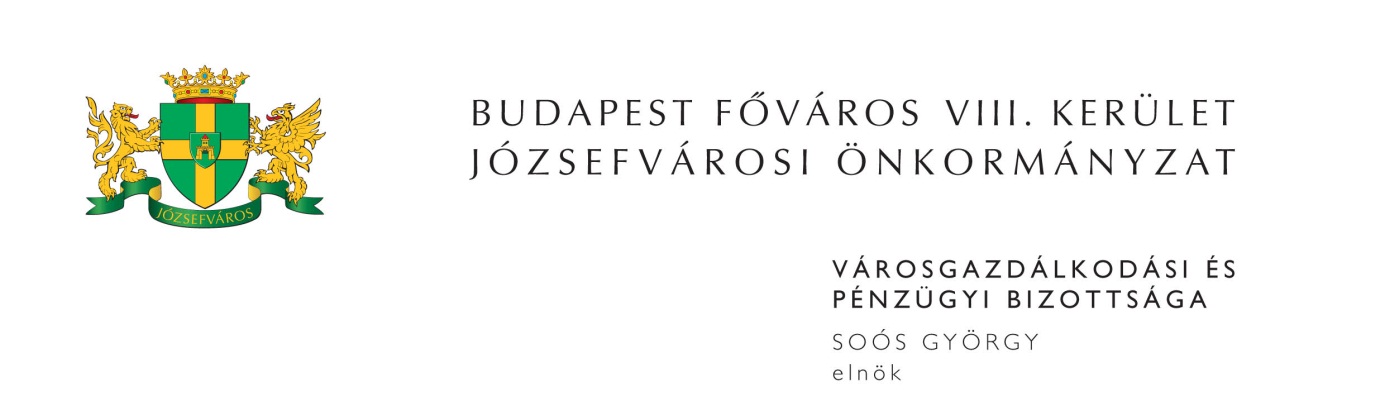 M E G H Í V ÓBudapest Józsefvárosi Önkormányzat Városgazdálkodási és Pénzügyi Bizottsága2014. évi 21. rendes ülését2014. szeptember 1-jén (hétfőn) 1300 órárahívom össze.A Városgazdálkodási és Pénzügyi Bizottság ülését a Józsefvárosi Polgármesteri HivatalIII. 300-as termében (Budapest, VIII. Baross u. 63-67.) tartja.Napirend:1. Zárt ülés keretében tárgyalandó előterjesztések(írásbeli előterjesztés)Javaslat köztemetés költségének megtérítésére Előterjesztő: dr. Bojsza Krisztina – a Humánszolgáltatási Ügyosztály vezetőjeA Budapest VIII., Bezerédi utca …………….. szám alatti lakás elidegenítésével kapcsolatos vételár és eladási ajánlat jóváhagyásaElőterjesztő: Kovács Ottó – a Kisfalu Kft. ügyvezető igazgatójaJavaslat a Budapest VIII., Diószegi Sámuel utca ……. szám alatti épületben lévő lakás pályázaton kívüli minőségi lakáscseréjével kapcsolatban, és a forgalmi érték különbözet összegének csökkentésére (PÓTKÉZBESÍTÉS)Előterjesztő: Kovács Ottó – a Kisfalu Kft. ügyvezető igazgatójaAz MNPIII "T3/4 99-es busz kísérleti projekt” keretén belül a "99-es busz kutatás" szolgáltatás ellátása tárgyú, közbeszerzési értékhatárt el nem érő beszerzési eljárás eredményének megállapítása (PÓTKÉZBESÍTÉS)Előterjesztő: Csete Zoltán – Rév8 Zrt. mb. cégvezető2. Vagyongazdálkodási és Üzemeltetési ÜgyosztályElőterjesztő: Pénzes Attila – ügyosztályvezető(írásbeli előterjesztés)Közterület-használati kérelmek elbírálása (PÓTKÉZBESÍTÉS)Tulajdonosi hozzájárulás a Budapest VIII. ker. Győrffy István utca 4. sz. ingatlan földgázbekötés közterületi munkáihoz (PÓTKÉZBESÍTÉS)Tulajdonostársi hozzájárulás a Budapest VIII. ker. Kőbányai úti 1-es villamos megálló, közcélú elosztóhálózat 1 kV-os földkábel létesítés közterületi munkáihoz (PÓTKÉZBESÍTÉS)Tulajdonosi hozzájárulás forgalom lassító küszöbök létesítésére (PÓTKÉZBESÍTÉS)Tulajdonosi hozzájárulás közlekedési tükör létesítésére a Százados út Tisztes utca kereszteződésében (PÓTKÉZBESÍTÉS)3. Kisfalu Kft.Előterjesztő: Kovács Ottó – ügyvezető igazgató(írásbeli előterjesztés)A Budapest VIII., Futó utca 13. szám alatti, 35574/0/A/8 helyrajzi számú, és 35574/0/A/30 helyrajzi számú, határozatlan időre szóló bérleti joggal terhelt nem lakás céljára szolgáló helyiségek elidegenítése (PÓTKÉZBESÍTÉS)A Budapest VIII., Futó u. 29/A. szám alatti alagsori, 35684/2/A/22 helyrajzi számú, nem lakás céljára szolgáló helyiség elidegenítésére vonatkozó határozat helyesbítéseA Budapest VIII., József körút 34. szám alatti, 34880/0/A/5 helyrajzi számú üres, pinceszinti egyéb helyiség elidegenítése (PÓTKÉZBESÍTÉS)A Budapest VIII., Práter utca 23. szám alatti, 36356/0/A/1 helyrajzi számú, határozatlan időre szóló bérleti joggal terhelt üzlethelyiség elidegenítése (PÓTKÉZBESÍTÉS)Lakás elidegenítésével kapcsolatos vételár és eladási ajánlat jóváhagyása Harun Hungary Kft. bérbevételi kérelme a Budapest VIII. Baross u. 125. szám alatti üres önkormányzati tulajdonú helyiség vonatkozásában (PÓTKÉZBESÍTÉS)Javaslat a Budapest VIII. kerület, Bródy S. u. 36. szám alatti, önkormányzati tulajdonú nem lakás célú helyiség bérbeadására kiírt nyilvános pályázat lezárására, az eredmény megállapításáraAz IFEBI Kft. bérbevételi kérelme a Budapest VIII. kerület, Karácsony Sándor utca 20. szám alatti üres, önkormányzati tulajdonú nem lakás célú helyiségrePuka Eduard egyéni vállalkozó bérbevételi kérelme a Budapest VIII. kerület, Koszorú u. 23. szám alatti üres önkormányzati tulajdonú helyiség vonatkozásábanHungaro Domus Andia Kft. bérbevételi kérelme a Budapest VIII. kerület, Nagytemplom u. 12/b. szám alatti üres, önkormányzati tulajdonú nem lakás célú helyiségre (PÓTKÉZBESÍTÉS)Javaslat a Budapest VIII. kerület, Üllői út 14. (Baross u. 11.) szám alatti, önkormányzati tulajdonú nem lakás célú helyiség bérbeadására kiírt nyilvános pályázat lezárására, az eredmény megállapításáraJavaslat a Budapest VIII. kerület, Üllői út 66. A. szám alatti, önkormányzati tulajdonú nem lakás célú helyiség bérbeadására kiírt nyilvános pályázat lezárására és az eredmény megállapítására Javaslat a Budapest VIII. kerület Bláthy Ottó u. 35., Dankó u. 31., Tolnai Lajos u. 7-9., Vajda Péter 35-39. sz. alatti óvodákban végzendő karbantartási munkákra4. Egyebek(írásbeli előterjesztés)Javaslat a Józsefvárosi Német Nemzetiségi és a Józsefvárosi Roma Önkormányzattal kötött támogatási szerződés módosításáraElőterjesztő: dr. Bojsza Krisztina – a Humánszolgáltatási Ügyosztály vezetőjeMegjelenésére feltétlenül számítok. Amennyiben az ülésen nem tud részt venni, kérem, azt jelezni szíveskedjen Deákné Lőrincz Mártánál (Szervezési és Képviselői Iroda) 2014. szeptember 1-jén 10,00 óráig a 459-21-51-es telefonszámon.Budapest, 2014. augusztus 27. 	Soós György s.k.	elnök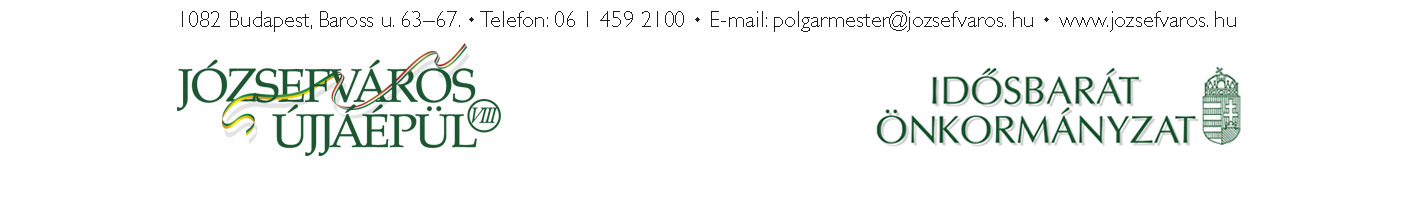 3